Photo-eye Magazine, ‘The best books of 2010’, by Willem van Zoetendaal, 2010.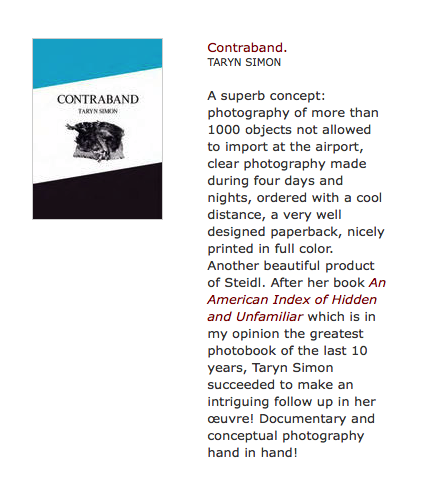 